附件4故障排查及设备维修现场图片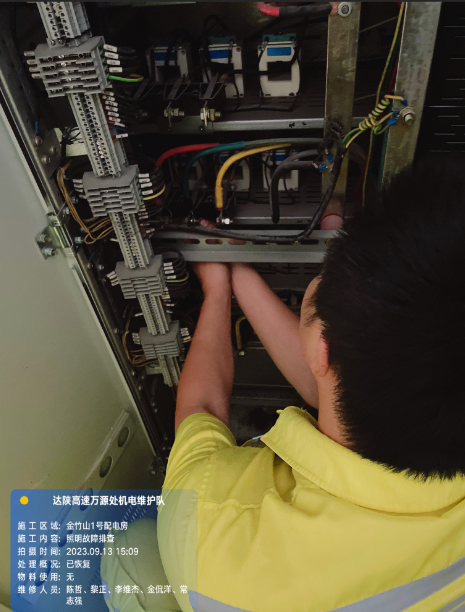 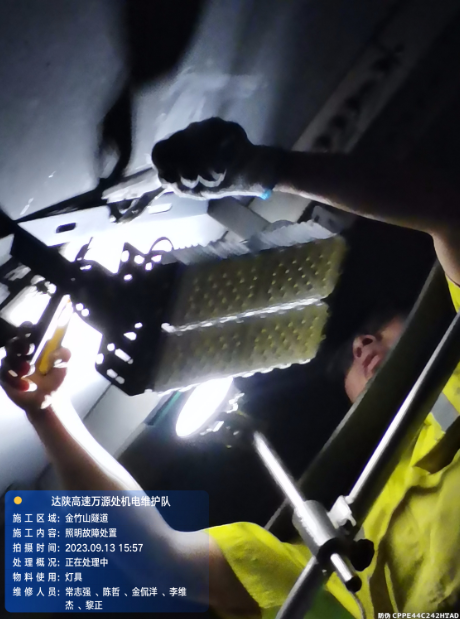 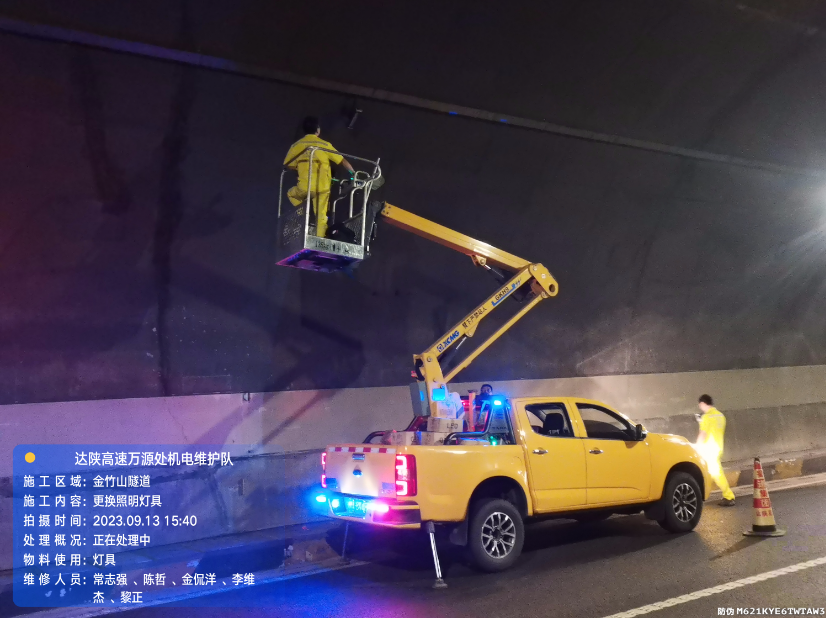 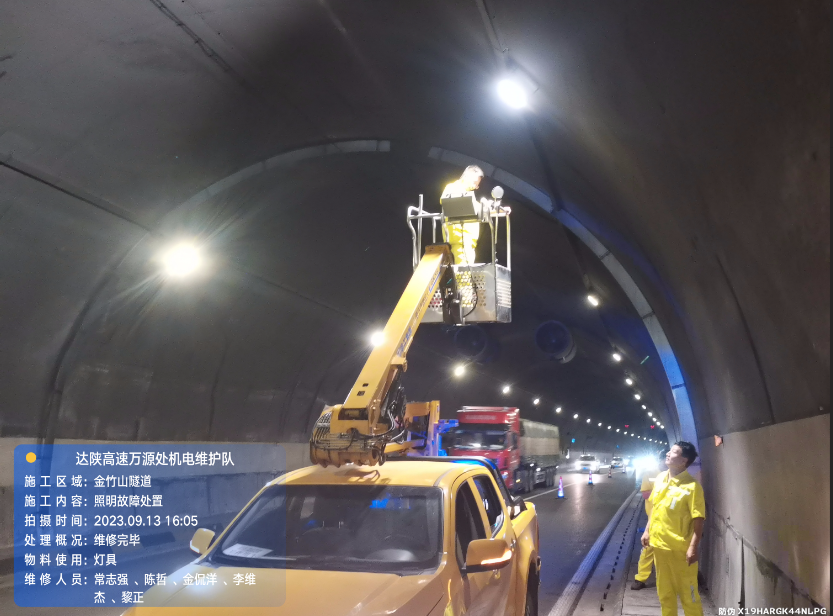 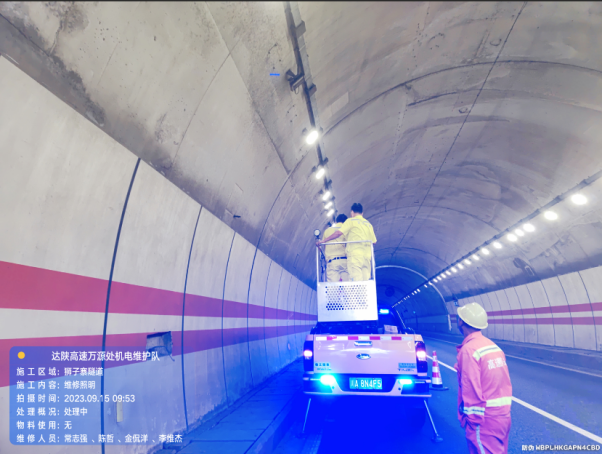 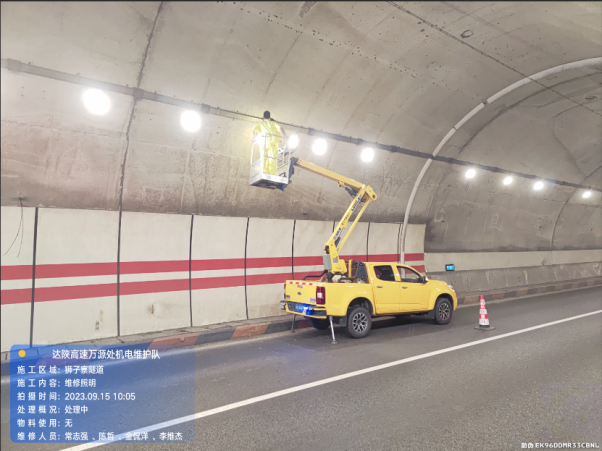 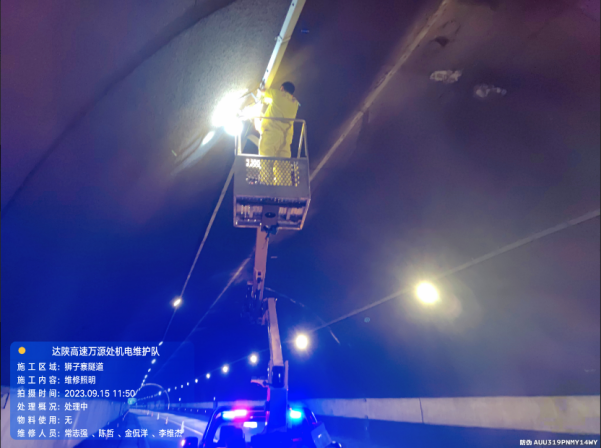 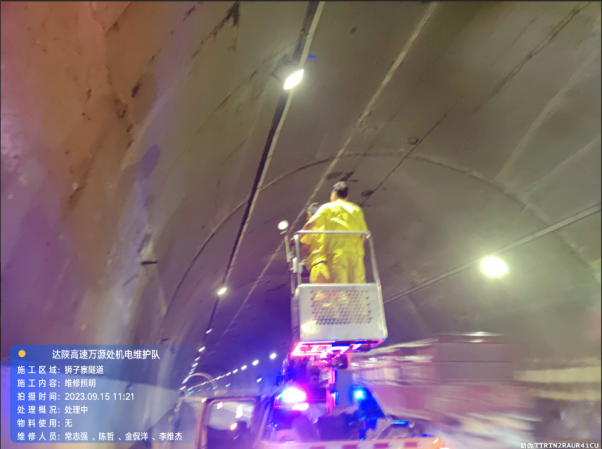 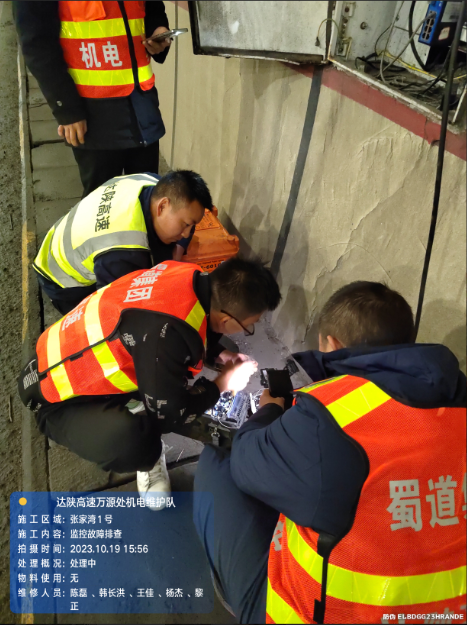 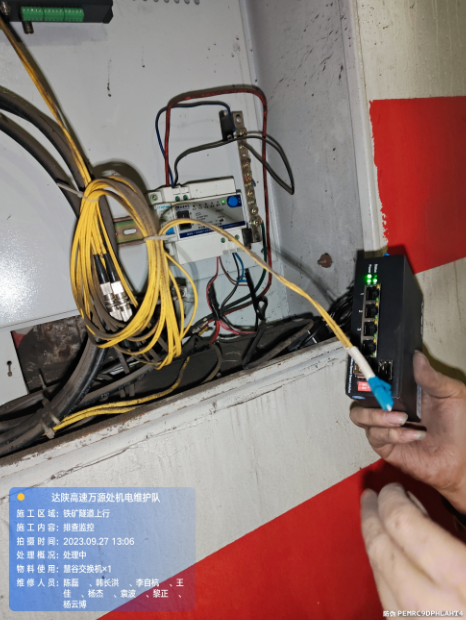 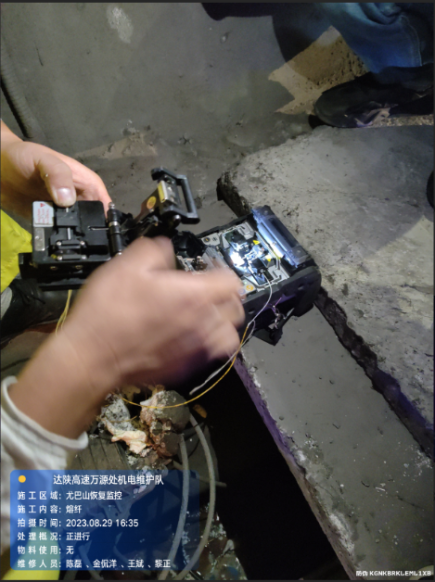 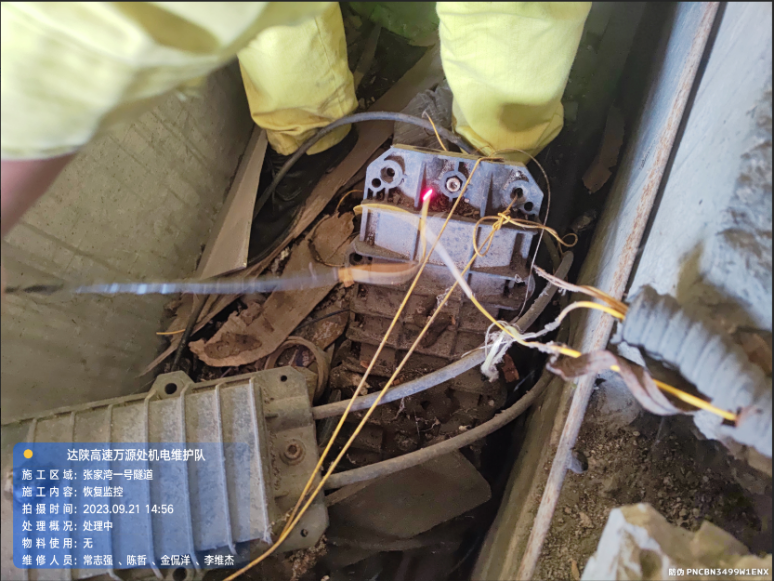 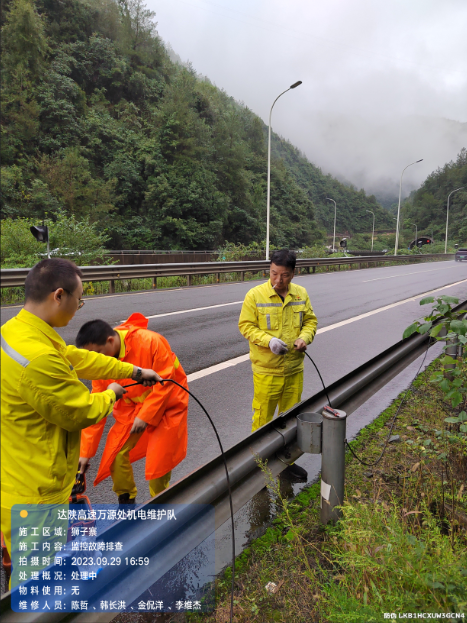 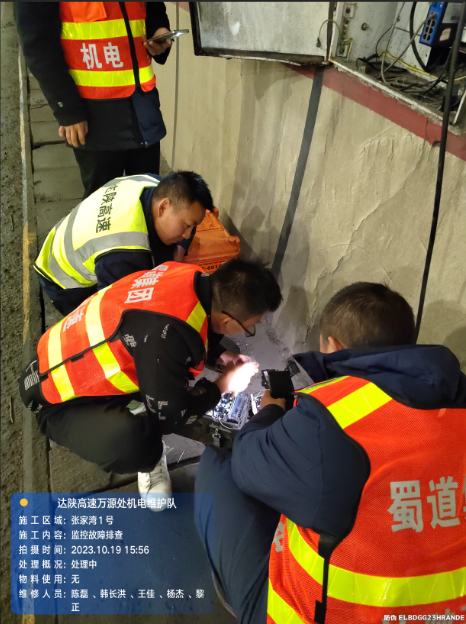 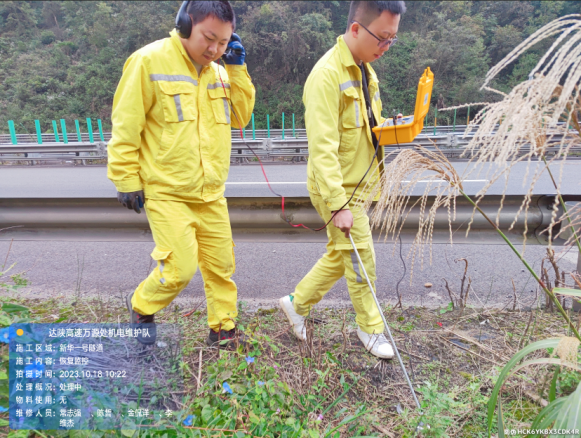 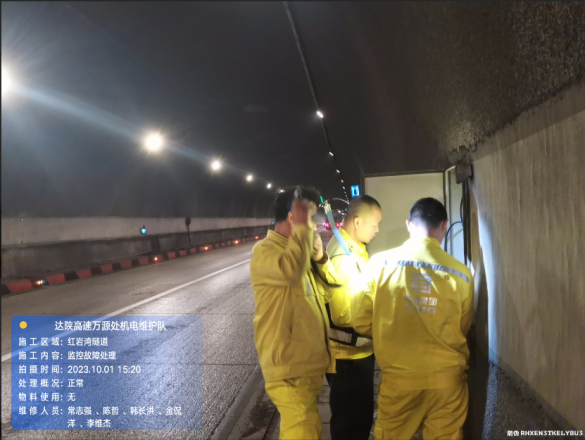 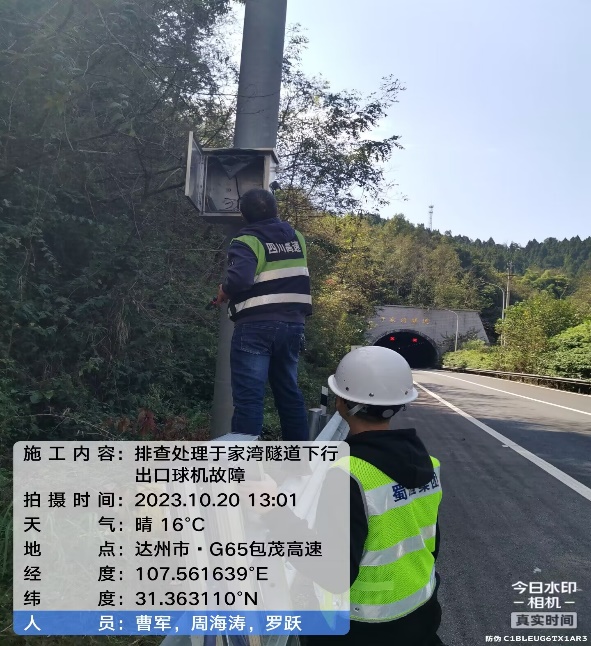 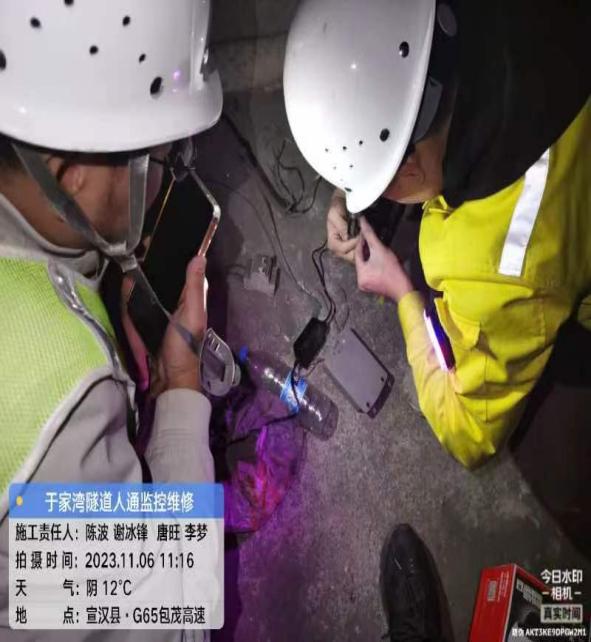 